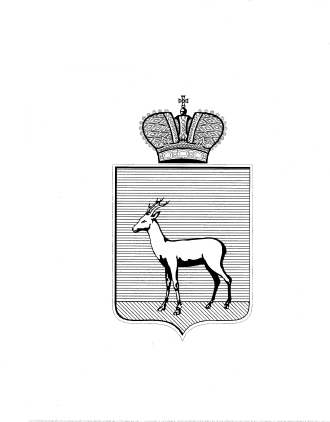  О внесении изменений в постановление Администрации Железнодорожного внутригородского района городского округа Самара от 22.07.2016 № 91 «Об утверждении Положения о представлении гражданами, претендующими на замещение должностей муниципальной службы в Администрации Железнодорожного внутригородского района городского округа Самара, и муниципальными служащими Администрации Железнодорожного внутригородского района городского округа Самара сведений о доходах, об имуществе и обязательствах имущественного характера»В соответствии с Федеральным законом от 25.12.2008 № 273-ФЗ «О противодействии коррупции», Уставом Железнодорожного внутригородского района городского округа Самара Самарской области Администрация Железнодорожного внутригородского района городского округа Самара постановляет:1. Внести в Положение о представлении гражданами, претендующими на замещение должностей муниципальной службы в Администрации Железнодорожного внутригородского района городского округа Самара, и муниципальными служащими Администрации Железнодорожного внутригородского района городского округа Самара сведений о доходах, об имуществе и обязательствах имущественного характера, утвержденное Постановление администрации Железнодорожного внутригородского района городского округа Самара от 22.07.2016 № 91, следующие изменения:21.1. В пункте 10 слова «являются сведениями конфиденциального характера, если федеральным законом они не отнесены к сведениям, составляющим государственную тайну» заменить словами «относятся к информации ограниченного доступа».1.2. Пункт 10 дополнить абзацем следующего содержания:«Сведения о доходах, об имуществе и обязательствах имущественного характера, представляемые в соответствии с настоящим Положением гражданином и муниципальным служащим, отнесенные федеральным законом к сведениям, составляющим государственную тайну, подлежат защите в соответствии с законодательством Российской Федерации о государственной тайне.».1.3. В абзаце втором пункта 12 слова «возвращаются ему по его письменному заявлению вместе с другими документами» заменить словами «в дальнейшем не могут быть использованы и подлежат уничтожению».2. Настоящее постановление вступает в силу со дня его официального опубликования.3. Контроль за выполнением настоящего постановления оставляю за собой.            Глава АдминистрацииЖелезнодорожного внутригородского   района городского округа Самара                                                     В.В.ТюнинТ.А. Матвеева  339 01 21